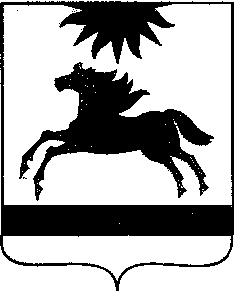  ЧЕЛЯБИНСКАЯ ОБЛАСТЬ СОБРАНИЕ ДЕПУТАТОВ                                                                        АРГАЯШСКОГО МУНИЦИПАЛЬНОГО РАЙОНА РЕШЕНИЕОб исполнении бюджета  Аргаяшского муниципального района за 2019 год          В соответствии с Бюджетным кодексом Российской Федерации, Уставом Аргаяшского муниципального района, решением  Собрания депутатов  Аргаяшского муниципального района от 22.06.2011 года № 58 «О бюджетном процессе в Аргаяшском муниципальном районе Челябинской области»,           Собрание депутатов  Аргаяшского муниципального района решает:         1.Утвердить отчет об исполнении бюджета Аргаяшского муниципального района за 2019 год по доходам в сумме 1495478,4  тыс.руб., по расходам в сумме 1520195,7 тыс.руб., с дефицитом бюджета 24717,3 тыс.рублей со следующими показателями:-отчет об исполнении бюджета Аргаяшского муниципального района за 2019 год по доходам согласно приложения 1;-отчет об исполнении бюджета Аргаяшского муниципального района за 2019 год по разделам, подразделам функциональной классификации  расходов согласно приложения 2;-отчет об исполнении бюджета Аргаяшского муниципального района за 2019 год по ведомственной структуре расходов согласно приложения 3;-отчет об источниках финансирования дефицита бюджета Аргаяшского муниципального района за 2019 год по бюджетной классификации источников, групп, подгрупп, статей, видов источников финансирования дефицита бюджета согласно приложения 4;-отчет об использовании средств резервного фонда администрации Аргаяшского муниципального района за 2019 год согласно приложения 5.        2.Настоящее решение вступает в силу со дня его официального опубликования.Председатель Собрания депутатов                                                                        Т.М.АнтонякПриложение 1Приложение2Приложение3Приложение 4Приложение5« 25 » марта 2020 г.     № 24  Отчет об исполнении бюджета Аргаяшского муниципального района по доходам  за  2019 годОтчет об исполнении бюджета Аргаяшского муниципального района по доходам  за  2019 годОтчет об исполнении бюджета Аргаяшского муниципального района по доходам  за  2019 годОтчет об исполнении бюджета Аргаяшского муниципального района по доходам  за  2019 годОтчет об исполнении бюджета Аргаяшского муниципального района по доходам  за  2019 годОтчет об исполнении бюджета Аргаяшского муниципального района по доходам  за  2019 годОтчет об исполнении бюджета Аргаяшского муниципального района по доходам  за  2019 годОтчет об исполнении бюджета Аргаяшского муниципального района по доходам  за  2019 годОтчет об исполнении бюджета Аргаяшского муниципального района по доходам  за  2019 годОтчет об исполнении бюджета Аргаяшского муниципального района по доходам  за  2019 годОтчет об исполнении бюджета Аргаяшского муниципального района по доходам  за  2019 годОтчет об исполнении бюджета Аргаяшского муниципального района по доходам  за  2019 годКод бюджетной классификацииНаименованиеНазначеноИсполненоудельный вес% выполнения000 10000000000000000НАЛОГОВЫЕ, НЕНАЛОГОВЫЕ ДОХОДЫ381764,60407897,4227,28106,85000 101 00000 000000000НАЛОГИ НА ПРИБЫЛЬ, ДОХОДЫ339409,69365036,3289,49107,55182 101 02010 01 0000110Налог на доходы физических лиц с доходов, источником которых является налоговый агент, за исключением доходов, в отношении которых исчисление и уплата налога осуществляются в соответствии со статьями 227, 227.1 и 228 Налогового кодекса Российской Федерации271622,10288687,0870,77106,28182 101 02020 01 0000110Налог на доходы физических лиц с доходов, полученных от осуществления деятельности физическими лицами, зарегистрированными в качестве индивидуальных предпринимателей, нотариусов, занимающихся частной практикой, адвокатов, учредивших адвокатские кабинеты, и других лиц, занимающихся частной практикой в соответствии со статьей 227 Налогового кодекса Российской Федерации400,002641,290,65660,32182 101 02030 01 0000110Налог на доходы физических лиц с доходов, полученных физическими лицами в соответствии со статьей 228 Налогового кодекса Российской Федерации1500,001731,250,42115,42182 101 02040 01 0000110Налог на доходы физических лиц в виде фиксированных авансовых платежей с доходов, полученных физическими лицами, являющимися иностранными гражданами, осуществляющими трудовую деятельность по найму на основании патента в соответствии со статьей 227.1 Налогового кодекса Российской Федерации2000,002092,020,51104,60182 105 01010 01 0000110Налог, взимаемый с налогоплательщиков, выбравших в качестве объекта налогообложения доходы14794,8011470,482,8177,53182 105 01020 01 0000110Налог, взимаемый с налогоплательщиков, выбравших в качестве объекта налогообложения доходы, уменьшенные на величину расходов0,003586,920,880,00182 105 01050 01 0000110Минимальный налог, зачисляемый в бюджеты субъектов РФ (за налоговые периоды, истекшие до 1 января 2016 года)0,0023,950,010,00182 105 02010 02 0000110Единый налог на вмененный доход для отдельных видов деятельности5674,805702,691,40100,49182 105 02020 02 0000110Единый налог на вмененный доход для отдельных видов деятельности ( за налоговые периоды, истекшие до 1 января 2011 года)0,000,480,000,00182 105 04020 02 0000110Налог, взимаемый в связи с применением патентной системы217,50254,020,06116,79182 103 02000 01 0000110Акциз по подакцизным товарам (продукции), производимым на территории Российской Федерации26629,2030366,217,44114,03182 107 01020 01 0000110Налог на добычу общераспространеных полезных ископаемых0,002991,440,730,00182 107 01030 01 0000110Налог на добычу прочих полезных ископаемых (за исключением полезных ископаемых в виде природных алмазов)8750,807127,951,7581,45182 108 03010 01 0000110Государственная пошлина по делам, рассматриваемым в судах общей юрисдикции, мировыми судьями (за исключением Верховным Судом Российской Федерации)5198,206210,471,52119,47192 108 06000 01 0000110Государственная пошлина за совершение действий,связанных с приобретением гражданства Российской Федерации или выходом из гражданства Российской Федерации,а также с въездом в Российскую Федерацию или выездом из Российской Федерации0,00150,400,040,00321 108 07020 01 0000110Государственная пошлина за государственную регистрацию прав,ограничений (обременений) прав на недвижимое имущество и сделок с ним2372,291577,710,3966,51188 108 07100 01 0000110Государственная пошлина за выдачу и обмен паспорта гражданина Российской Федерации250,00369,320,09147,73188 108 07141 01 0000110Государственная пошлина за государственную регистрацию транспортных средств и иные юридически значимые действия уполномоченных федеральных государственных органов,связанные с изменением и выдачей документов на транспортные средства,регистрационных знаков,водительских удостоверений0,0019,150,000,00182 109 07053 05 0000 110Прочие местные налоги и сборы, мобилизуемые на территориях муниципальных районов0,0033,490,010,00000 100 00000000000000НЕНАЛОГОВЫЕ ДОХОДЫ42354,9142861,1010,51101,20538 111 05013 05 0000120Доходы, получаемые в виде арендной платы за земельные участки,государственная собственность на которые не разграничена и которые расположены в границах сельских поселенийи межселенных территорий муниципальных районов, а также средства от продажи права на заключение договоров аренды указанных земельных участков20009,3020009,304,91100,00538 111 05075 05 0000120Доходы от сдачи в аренду имущества,составляющего казну муниципальных районов (за исключением земельных участков)923,03923,030,23100,00048 112 01000 01 0000120Плата за негативное воздействие на окружающую среду699,69863,670,21123,44000 113 02995 05 0000130Прочие доходы от компенсации затрат  бюджетов муниципальных районов910,21813,370,2089,36538 114 02053 05 0000410Доходы от реализации имущества, находящегося в собственности муниципальных районов 1000,00387,520,1038,75538 114 06013 05 0000430Доходы от продажи земельных участков,государственная собственность на которые не разграничена и которые расположены в границах сельских поселений и межселенных территорий муниципальных районов5361,765361,761,31100,00530 116 90050 05 0000140Прочие поступления от денежных взысканий (штрафов) и иных сумм в возмещении ущерба, зачисляемые в  бюджеты муниципальных районов0,000,000,00#ДЕЛ/0!530 117 01050 05 0000 180Невыясненные поступления, зачисляемые в бюджеты муниципальных районов0,000,000,000,00538 117 01050 05 0000 180Невыясненные поступления, зачисляемые в бюджеты муниципальных районов0,000,910,000,00532 117 05050 05 0000 180Прочие неналоговые доходы бюджетов муниципальных районов0,020,020,000,00Итого налоговых и неналоговых доходов381764,60407897,4227,28106,85БЕЗВОЗМЕЗДНЫЕ ПОСТУПЛЕНИЯ1104395,841087251,1872,7098,45000 202 10000 00 0000150Дотации бюджетам бюджетной системы Российской Федерации128569,58128569,5811,83100,00000 202 20000 00 0000150Субсидии бюджетам бюджетной системы Российской Федерации (межбюджетные субсидии)226009,41213484,6519,6494,46000 202 30000 00 0000150Субвенции бюджетам бюджетной системы Российской Федерации747574,35742954,4568,3399,38000 202 40000 00 0000150Иные межбюджетные трансферты2242,502242,500,21100,00Итого безвозмездных поступлений1104395,841087251,1872,7098,45000 218 05000 05 0000 150Доходы бюджетов муниципальных районов от возврата организациями остатков субсидий прошлых лет0,00469,07000 219 00000 05 0000 150Возврат остатков субсидий, субвенций и иных межбюджетных трансфертов, имеющих целевое назначение, прошлых лет из бюджетов муниципальных районов0,00-139,28Итого безвозмездных поступлений с учетом КБК 218,219.1104395,841087580,9772,7298,48Всего доходов с учетом  КБК 218, 2191486160,441495478,39100100,63Отчет  от исполнении бюджета Аргаяшского муниципального района за   2019 годОтчет  от исполнении бюджета Аргаяшского муниципального района за   2019 годОтчет  от исполнении бюджета Аргаяшского муниципального района за   2019 годОтчет  от исполнении бюджета Аргаяшского муниципального района за   2019 годОтчет  от исполнении бюджета Аргаяшского муниципального района за   2019 годОтчет  от исполнении бюджета Аргаяшского муниципального района за   2019 годпо разделам, подразделам функциональной классификации расходовпо разделам, подразделам функциональной классификации расходовпо разделам, подразделам функциональной классификации расходовпо разделам, подразделам функциональной классификации расходовпо разделам, подразделам функциональной классификации расходов(тыс. рублей)КФСРНаименование КФСРНазначеноИсполнено% выполненияудельный вес0100Общегосударственные вопросы82 846,8077 859,6093,985,120102Функционирование высшего должностного лица субъекта Российской Федерации и муниципального образования1 217,501 217,50100,000,080103Функционирование законодательных (представительных) органов государственной власти и представительных органов муниципальных образований3 405,303 175,3093,250,210104Функционирование Правительства Российской Федерации, высших исполнительных органов государственной власти субъектов Российской Федерации, местных администраций32 681,8032 031,9098,012,110105Судебная система8,108,100,000106Обеспечение деятельности финансовых, налоговых и таможенных органов и органов финансового (финансово-бюджетного) надзора19 678,3019 267,6097,911,270111Резервные фонды104,400,000,000,000113Другие общегосударственные вопросы25 751,4022 159,2086,051,460200Национальная оборона2 414,302 414,30100,000,160203Мобилизационная и вневойсковая подготовка2 414,302 414,30100,000,160300Национальная безопасность и правоохранительная деятельность8 054,208 019,2099,570,530304Органы юстиции2 796,802 796,80100,000,180309Защита неселения и территории от чрезвычайных ситуаций природного и техногенного зарактера, гражданская оборона4 626,004 591,1099,250,300310Обеспечение пожарной безопасности631,40631,3099,980,040400Национальная экономика51 944,9051 699,2099,533,400401Общеэномические вопросы402,40398,3098,980,030405Сельское хозяйство и рыболовство3 698,903 655,5098,830,240409Дорожное хозяйств (дорожные фонды)47 628,6047 445,4099,623,120412Другие вопросы в области национальной экономики215,00200,0093,020,010500Жилищно-коммунальное хозяйство109 966,1096 699,6087,946,360501Жилищное хозяйство300,00300,00100,000,020502Коммунальное хозяйство22 064,3021 344,7096,741,400503Благоустройство19 567,7017 790,0090,921,170505Другие вопросы в области жилищно-коммунального хозяйства68 034,1057 264,9084,173,770700Образование800 792,50796 403,1099,4552,390701Дошкольное образование190 351,10189 408,9099,5112,460702Общее образование526 676,70523 546,7099,4134,440701Дополнительное образование50 702,7050 576,4099,753,330705Профессиональная подготовка, переподготовка и повышение квалификации117,00111,0094,870,010707Молодежная политика и оздоровление детей12 633,4012 516,8099,080,820709Другие вопросы в области образования20 311,6020 243,3099,661,330800Культура, кинематография 48 112,8047 943,20199,203,150801Культура41 070,4040 933,6099,672,690804Другие вопросы в области культуры, кинематографии7 042,407 009,6099,530,461000Социальная политика320 311,70314 284,4098,1220,671002Социальное обслуживание населения27 689,3027 689,30100,001,821003Социальное обеспечение населения164 641,20162 349,0098,6110,681004Охрана семьи и детства112 124,90108 389,8096,677,131006Другие вопросы в области социальной политики15 856,3015 856,30100,001,041100Физическая культура и спорт17 845,2017 423,9097,641,151102Массовый спорт17 845,2017 423,9097,641,151400Межбюджетные трансферты бюджетам субъектов Российской Федерации и муниципальных образований общего характера119 627,10107 449,2089,827,071401Дотации на выравнивание  бюджетной обеспеченности  субъектов Российской Федерации и муниципальных образований26 618,0026 618,00100,001,751402Иные дотации 93 009,1080 831,2086,915,32ВСЕГО1 561 915,601 520 195,7097,33100,00Отчет  от исполнении бюджета Аргаяшского муниципального района за 2019 годОтчет  от исполнении бюджета Аргаяшского муниципального района за 2019 годОтчет  от исполнении бюджета Аргаяшского муниципального района за 2019 годОтчет  от исполнении бюджета Аргаяшского муниципального района за 2019 годОтчет  от исполнении бюджета Аргаяшского муниципального района за 2019 годпо ведомственной структуре расходовпо ведомственной структуре расходовпо ведомственной структуре расходовпо ведомственной структуре расходовпо ведомственной структуре расходоврублейКФСРНаименование КФСРНазначеноИсполнено% выполненияСобрание депутатов Аргаяшского муниципального района4 129,83 864,393,570100Общегосударственные вопросы4 115,33 849,893,550103Функционирование законодательных (представительных) органов государственной власти и представительных органов муниципальных образований3 405,33 175,393,250113Другие общегосударственные вопросы710,0674,595,000700Образование14,514,5100,000705Профессиональная подготовка, переподготовка и повышение квалификации14,514,5100,00Финансовое управление Аргаяшского муниципального района189 272,4174 993,292,460100Общегосударственные вопросы16 734,216 229,196,980106Обеспечение деятельности финансовых, налоговых и таможенных органов и органов финансового (финансово-бюджетного) надзора16 629,716 229,197,590111Резервные фонды104,400113Другие общегосударственные вопросы0,10,000200Национальная оборона2 414,32 414,3100,000203Мобилизационная и вневойсковая подготовка2 414,32 414,3100,000400Национальная экономика45 045,644 862,199,590401Общеэномические вопросы0,20,00,000409Дорожное хозяйств (дорожные фонды)45 045,444 862,199,590500Жилищно-коммунальное хозяйство4 000,04 000,0100,000501Жилищное хозяйство300,0300,0100,000502Коммунальное  хозяйство2 200,02 200,0100,000503Благоустройство1 500,01 500,0100,000700Образование38,538,5100,000705Профессиональная подготовка, переподготовка и повышение квалификации38,538,5100,001000Социальная политика1 412,70,00,001003Социальное обеспечение населения1 412,70,001400Межбюджетные трансферты бюджетам субъектов Российской Федерации и муниципальных образований общего характера119 627,1107 449,289,821401Дотации на выравнивание  бюджетной обеспеченности  субъектов Российской Федерации и муниципальных образований26 618,026 618,0100,001402Иные дотации 93 009,180 831,286,91Контрольно-счетная комиссияАргаяшского муниципального района3 048,53 038,599,670100Общегосударственные вопросы3 048,53 038,599,670106Обеспечение деятельности финансовых, налоговых и таможенных органов и органов финансового (финансово-бюджетного) надзора3 048,53 038,599,67Управление образования Аргаяшского муниципального района820 295,3816 070,099,480700Образование776 718,6772 493,399,460701Дошкольное образование190 351,0189 408,999,510702Общее образование526 676,7523 546,799,410703Дополнительное образование27 375,827 295,799,710707Молодежная политика и оздоровление детей12 003,511 998,799,960709Другие вопросы в области образования20 311,620 243,399,661000Социальная политика43 576,743 576,7100,001003Социальное обеспечение населения38 506,238 506,2100,001004Охрана семьи и детства5 070,55 070,5100,00Муниципальное казенное учреждение "Управление культуры, туризма и молодежной политики"74 053,373 725,699,560100Общегосударственные вопросы40,040,0100,000113Другие общегосударственные вопросы40,040,0100,000700Образование23 956,8023 798,8099,340703Дополнительное образование23 326,923 280,699,800707Молодежная политика и оздоровление детей629,9518,282,270800Культура, кинематография 48 031,6047 861,9099,650801Культура41 070,5040 933,6099,670804Другие вопросы в области культуры, кинематографии6 961,106 928,3099,531000Социальная политика2 024,92 024,9100,001003Социальное обеспечение населения2 024,92 024,9100,00Управление социальной защиты населения Аргаяшского района253 266,5252 043,299,520400Национальная экономика10,010,0100,000401Общеэномические вопросы10,010,0100,001000Социальная политика253 256,5252 033,299,521002Социальное обслуживание населения27 689,327 689,3100,001003Социальное обеспечение населения122 597,9121 718,499,281004Охрана семьи и детства87 113,086 769,299,611006Другие вопросы в области социальной политики15 856,315 856,3100,00Администрация Аргаяшского муниципального района190 234,7172 616,690,740100Общегосударственные вопросы49 649,645 816,692,280102Функционирование высшего должностного лица субъекта Российской Федерации и муниципального образования1 217,501 217,50100,000104Функционирование Правительства Российской Федерации, высших исполнительных органов государственной власти субъектов Российской Федерации, местных администраций32 681,832 031,898,010105Судебная система8,108,10100,000113Другие общегосударственные вопросы15 742,212 559,279,780300Национальная безопасность и правоохранительная деятельность8 054,28 019,299,570304Органы юстиции2 796,82 796,8100,000309Защита неселения и территории от чрезвычайных ситуаций природного и техногенного зарактера, гражданская оборона4 626,04 591,199,250310Обеспечение пожарной безопасности631,40631,3099,980400Национальная экономика6 889,46 827,099,090401Общеэномические вопросы392,3388,398,980405Сельское хозяйство и рыболовство3 698,93 655,598,830409Дорожное хозяйств (дорожные фонды)2 583,22 583,2100,000412Другие вопросы в области национальной экономики215,0200,093,020500Жилищно-коммунальное хозяйство105 966,092 699,687,480502Коммунальное  хозяйство19 864,319 144,796,380503Благоустройство18 067,716 290,090,160505Другие вопросы в области жилищно-коммунального хозяйства68 034,057 264,984,170700Образование58,058,0100,000705Профессиональная подготовка, переподготовка и повышение квалификации58,058,0100,000800Культура, кинематография 81,3081,30100,000804Другие вопросы в области культуры, кинематографии81,3081,30100,001000Социальная политика1 691,01 691,0100,001003Социальное обеспечение населения99,699,6100,001004Охрана семьи и детства1 591,41 591,4100,001100Физическая культура и спорт17 845,217 423,997,641102Массовый спорт17 845,217 423,997,64Комитет по управлению имуществом Аргаяшского муниципального района27 615,123 844,386,350100Общегосударственные вопросы9 259,18 885,695,970113Другие общегосударственные вопросы9 259,18 885,695,970700Образование6,00,00,000705Профессиональная подготовка, переподготовка и повышение квалификации6,00,00,001000Социальная политика18 350,014 958,781,521004Охрана семьи и детства18 350,014 958,781,52ВСЕГО1 561 915,61 520 195,797,33Использование средств резервного фонда   администрации Аргаяшского муниципального района за  2019 годИспользование средств резервного фонда   администрации Аргаяшского муниципального района за  2019 годИспользование средств резервного фонда   администрации Аргаяшского муниципального района за  2019 годНаименование Сумма, тыс.руб.1Проведение мероприятий 0,02Проведение аварийно-восстановительных работ и иных мероприятий связанных с ликвидацией последствий стихийных бедствий и других чрезвычайных происшествий597,93Оказание разовой материальной помощи гражданам240,04Прочие расходы57,7ИТОГО895,6Отчет  об источниках финансирования дефицита  бюджета Аргаяшского муниципального района за   2019 год по бюджетной классификации групп, подгрупп, статей, видов источников финансирования  дефицита бюджетаОтчет  об источниках финансирования дефицита  бюджета Аргаяшского муниципального района за   2019 год по бюджетной классификации групп, подгрупп, статей, видов источников финансирования  дефицита бюджетаОтчет  об источниках финансирования дефицита  бюджета Аргаяшского муниципального района за   2019 год по бюджетной классификации групп, подгрупп, статей, видов источников финансирования  дефицита бюджетаОтчет  об источниках финансирования дефицита  бюджета Аргаяшского муниципального района за   2019 год по бюджетной классификации групп, подгрупп, статей, видов источников финансирования  дефицита бюджетаОтчет  об источниках финансирования дефицита  бюджета Аргаяшского муниципального района за   2019 год по бюджетной классификации групп, подгрупп, статей, видов источников финансирования  дефицита бюджета(тыс.рублей)КБКНаименование показателяУтверждено Исполнено % выполнения 90  00  00  00  00  0000  000Источники финансирования дефицита бюджета - всего75 755,2024 717,3032,6301  05  00  00  00  0000  000Изменение остатков средств на счетах по учету  средств бюджета75 755,2024 717,3032,6301  05  00  00  00  0000  500Увеличение остатков средств бюджетов-1 486 160,40-1 495 478,40100,6301  05  02  00  00  0000  500Увеличение прочих остатков средств бюджетов-1 486 160,40-1 495 478,40100,6301  05  02  01  00  0000  510Увеличение прочих остатков денежных средств  бюджетов-1 486 160,40-1 495 478,40100,6301  05  02  01  05  0000  510Увеличение прочих остатков денежных средств  бюджетов муниципальных районов-1 486 160,40-1 495 478,40100,6301  05  00  00  00  0000  600Уменьшение остатков средств бюджетов1 561 915,601 520 195,7097,3301  05  02  00  00  0000  600Уменьшение прочих остатков средств бюджетов1 561 915,601 520 195,7097,3301  05  02  01  00  0000  610Уменьшение прочих остатков денежных средств  бюджетов1 561 915,601 520 195,7097,3301  05  02  01  05  0000  610Уменьшение прочих остатков денежных средств  бюджетов муниципальных районов1 561 915,601 520 195,7097,33